PRIRODA I DRUŠTVO- ČETVRTAK- 26.3.2020.Pročitaj gradivo Važnost biljaka za život iz bilježnice te pomoću bilježnice riješi ovaj nastavni listić.ZADATAK 1: Prepiši rečenice u bilježnicu na način da dopuniš praznu crtu onime što pokazuje slika.Biljke su __________________ ljudima i životinjama.   .                    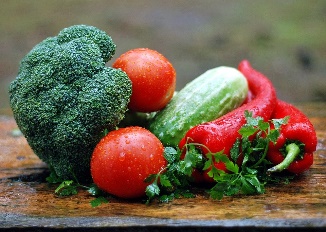                                                                                                                  Slika 1Biljke su ________________ mnogim životinjama.                                                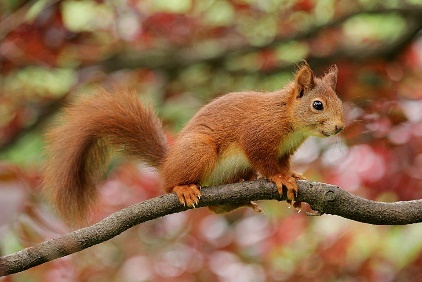                                                                                                                                            Slika2Biljke nam stvaraju __________________.                                  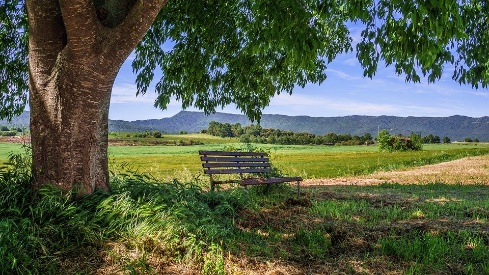                                                                                                                                            Slika 3ZADATAK 2: Napiši rečenicu. Biljka stvara _______________. (dopuni točnim odgovorom)Biljka stvara:ugljični dioksidkisikvoduSlika 1: autor ilustracije Jerzy Gorecki, PixabaySlika 2: autor slike Oldiefan, PixabaySlika 3: autor Josep Monter, PIxabay